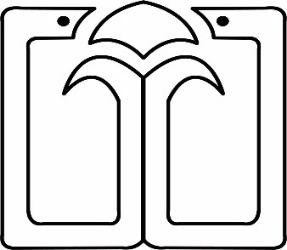 دانشگاه علوم پزشكي و خدمات بهداشتي و درماني بابلدانشکده پردیس بین المللپایان‌نامه برای دريافت درجه دکتری عمومی پزشکیعنوان:استاد/ اساتید راهنمادكتر .......استاد/دانشیار/استاديار گروه آموزشي .......استاد/ اساتید مشاوردكتر .......استاد/دانشیار/استاديار گروه آموزشي .......نگارش:شماره ثبت پايان نامه:                                                                             